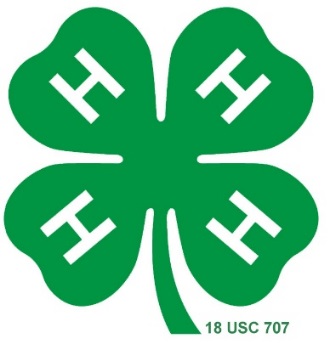 Authors:Sandy Arnold, Extension Programming Associate, Animal & Poultry SciencesKaci Daniel, Extension Agent, 4-H Youth Development, Orange CountyMichelle Dickerson, Extension Agent, 4-H Youth Development, Montgomery CountyBethany Eigel, Extension Agent, 4-H Youth Development, Chesterfield CountyKevin Irvin, Extension Agent, 4-H Youth Development, Amherst CountyKim Mayo, Extension Agent, 4-H Youth Development, Fluvanna CountyRobyn Raines, Director, Southwest Virginia 4-H Educational CenterGlenda Snyder, Senior Extension Agent, EmeritaBonnie Tillotson, Extension Agent, 4-H Youth Development, Appomattox County8.2017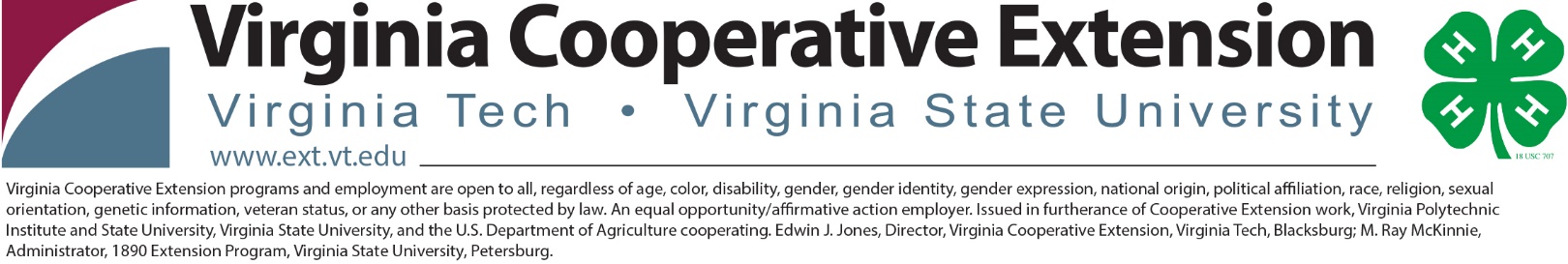 Virginia 4-H All StarsNomination Form – Users GuideEntries should be listed in chronological order from first years to most recent years of participation, using first year of participation as the starting point.  Use the following format to indicate the years of participation: Activity, Event, or Accomplishments, number of years of participation: list of years of participation or range of years of participation.  When listing a year of participation, use the 4-H year ending on September 30.  For example, listing “2015” for a project would indicate that the project was completed in the October 1, 2014 to September 30, 2015 year.  Section 1 – Club Membership (ages 5-19):List the club(s) and year(s) of membership.  Examples:Town and Country 4-H Cloverbud Club, 3: 2009-2011Green Clover County 4-H Livestock Club, 5: 2011-2015Teens United 4-H Club, 2: 2015 and 2017Section 2 – 4-H Projects:List the 4-H projects and years where you were enrolled, completed and acquired usable skills and knowledge.   4-H projects are a series of defined learning experiences in one curriculum/topic area including at least six hours of educational instruction and should include goals, documentation of learning activities, project reflection, and project evaluation. Projects are not single activities or events.  Projects also include formal record or project books or other unit-level documentation.  A “shooting education portfolio” is equal to a project.  The All Star nomination form includes a space for project verification.  The county 4-H Agent, staff, or volunteer should sign off on each project verifying that all are legitimate and fit the project definition above.Examples:Plant and Soil Science, Literature in the Garden, 2: 2008 and 2009Horse and Pony, Introduction to the Horse, 1: 2009Senior Horse Project, 3: 2009-2011Science, Engineering, and Technology, Aerospace, 1: 2010Citizenship, My Heritage, 2: 2011 and 2012Junior Stockmen’s Contest, 4: 2012-2015Citizenship, My Government, 3: 2013-2015In School STEM Project, 1: 2014Self-Determined Project with Clover County 4-H SPIN Club, Colonial Virginia History, 1: 2016Section 3 – Club or Unit Learning Experiences:List learning experiences through participation in 4-H events.  List event name, location (city, state), and year.  Be specific in describing the event.  If you participated in a learning experience for multiple years, list all the years for which you participated.Examples:Natural Science Museum Tour with 4-H Cloverways Club, Green City, VA, 1: 2013Charlestown Race Track Field Trip, Cloverdale, WV, 1: 2014Southern States Feed Mill Field Trip, Green City, VA, 1: 20144-H Livestock Club Farm Tour to Clover Fields Farm, Clover City, VA, 2: 2014 and 2015Basket Weaving Workshop, Clover County 4-H Day Camp, Cloverville, VA, 1: 2016Junior 4-H Camp Teen Counselor Training, 4-H Teen Clover Club, Clover City, VA, 1: 2016Section 4 – Out of Unit Learning Experiences: Out of Unit event takes place when another Extension unit is involved or could be outside of the unit boundaries.  List event name, location (city, state), and year.  If you participated in a learning experience for multiple years, list all the years for which you participated.Examples:Junior 4-H Camp, Jamestown 4-H Center, 3: 2104-20164-H Day at the State Capitol with 4-H Teens for Action Club, Richmond, VA, 3: 2014, 2016, and 2017Block & Bridle Horse Judging Clinic, Blacksburg, VA, 2: 2014 and 2016Teen Cluster Training and Leadership Day, Clover and 4-H Leaf Counties, Green Leaf, VA, 3: 2014-2016State 4-H Congress, Week Delegate, Virginia Tech, Blacksburg, VA, 2: 2015 and 2016State Fair Field Trip with 4-H Leaf and Greendale 4-H Clubs, Doswell, VA, 1: 2015WHEP Competition Workshop, State 4-H Congress, Virginia Tech, Blacksburg, VA, 1: 2016Citizenship Washington Focus, National 4-H Center, Chevy Chase, MD, 1: 2016National 4-H Congress, Atlanta, GA, 1: 2016Teen and Adult Leader Training (TALT), W. E. Skelton 4-H Center, Wirtz, VA, 1: 2016Statewide Teen Weekend, Northern Virginia 4-H Center, Front Royal, VA, 1: 2017Section 5 – 4-H Portfolios Submitted for Judging:A 4-H portfolio is a professional compilation of a member’s entire 4-H career. It is NOT a scrapbook. It includes components such as a cover page, table of contents, resume, reflective essay of one’s 4-H career, project record book(s), and project information. These documents are those that are a comprehensive showing of your entire 4-H career including projects, activities, leadership and service. Portfolios submitted for National 4-H Congress interviews will count in this section.  Include level submitted (Unit and/or State) and Year(s)Examples:Submitted for 4-Leaf County Achievement Night Award, 1: 2013Submitted for State 4-H Horse Show Portfolio Competition, 1: 2014Submitted at State 4-H Congress for consideration to become a National 4-H Congress Delegate, 1: 2015 and 2016Section 6 – Officer Positions and Committee Chairs:Club or Unit Level - List officer or chairman position, club or group, year.Examples:Secretary, 4-H Millennium STEM Club, 1: 2010President, 4-H Millennium STEM Club, 1: 2011Chair, Recreation Committee, 4-H Sewing Club, 1: 2015Chair, Stall Decorating Committee for State 4-H Horse Show, Green County 4-H Club, 1: 2015Chair, Fundraising Committee, 4-H Green Clovers Club, 2: 2015 and 2016President, Teens Honor Club, 1: 2016 District or State Level - List officer or chairman position, club or group, year. Examples:Chair, Evening Programs Committee, Teen Advisory Board, Southwest 4-H Center, 1: 2014Educational Clinics Committee Chair, Green Valley Horse Show, 1: 2015Ambassador, Southeast District, 4-H State Cabinet, 1: 2015Vice President, 4-H State Cabinet, 1: 2016Section 7 – Committee Membership, Program Planning, or Assistance with Short-Term Program ActivitiesList committee or event, your specific role or responsibilities, and yearUnit level assignmentsExamples:Christmas Parade Float Committee, 4-H Clover Horse Club, helped to decorate club float for county Christmas parade, 3: 2012, 2013, and 2015 Fundraising Committee, Town & Country 4-H Club, helped with Tractor Supply fundraising drive, 4: 2013-2016Teen Assistant, Holiday Fun 4-H Day Camp, 1: 2015Green County 4-H Horse Camp Planning Committee, helped to plan horse camp activities, 1: 20154-Leaf Senior Club Drill Team Decorations Committee, helped with preparing decorations for club drill team, 2: 2016 and 2017Achievement Night Planning Committee, represented the Livestock Club on this committee, offered input on the program agenda, and assisted with set-up on the night of the program, 1: 2016Share-the Fun Committee, helped as stage crew for county Share-the-Fun Contest, 1: 2016District/State/National assignmentsExamples:National WHEP Contest Entertainment, provided entertainment for Awards Banquet at the 2004 National WHEP Invitational hosted by Virginia, Virginia Tech, Blacksburg, VA, 1: 2004Northern District Presentation Contest, helped with organizing and awarding ribbons, 3: 2012-2014Statewide Teen Weekend Recreation Committee, assisted with planning recreational activities and games for 2015 Statewide Teen Weekend held at Holiday Lake 4-H Center, 1: 2015Section 8 – Teen Leadership of a Club, Project Group or other long-term program:List club or project group, your specific role or responsibilities, and yearExamples:Six Easy Bites Project, led project for juniors in our home-school club including planning project activities, teaching project content, and leading project activities, 1: 2014Horse Judging Teen Leader, led educational activities to prepare the Green Clovers 4-H club members for the Block & Bridle and State Horse Judging competitions, 2: 2015 and 2016 Cloverbud Leader for SPIN Club, led Cloverbud activities during county 4-H SPIN Club while juniors were working on Aerospace project, 1: 2016Section 9 – 4-H Camp Leadership: Teen Leader, Counselor-in-Training, or Special Leadership Role:List camp, title or role, and yearExamples:Green Clover and 4-Leaf Counties Junior 4-H Camp, Counselor-in-Training, 1: 2013Clovers County Junior 4-H Camp, Teen Counselor, 3: 2014-2016Green Forbs County Junior 4-H Camp, Little Fox, 1: 2014Green Clover and 4-Leaf Counties Junior 4-H Camp, Big Coyote, 1: 2015Big Clovers County Junior 4-H Camp, Teacher, Arts & Crafts Class, 1: 2015Northern District Horse Camp at NOVA, Counselor, 2: 2016 and 2017 Green Forbs Junior 4-H Camp, Eagle, 1: 2016Holiday 4-H Center Cloverbud Camp, Teen Leader, 1: 2016 Section 10 – Recruitment and Promotion of 4-H: List talks to civic groups, individuals, media appearances, programs, interviews, news articles, parades, informational exhibits, social media, face-to-face contacts. List Description of recruitment or promotion activity, yearExamples:Presentation to the Board of Supervisors about activities for the Cloverway Junior Club, 1: 2013Appearance on WDBJ7 Morning Segment for National 4-H Week representing Adventures Home School Club, 1: 20144-H Teen Club booth for Heritage Day Festival, developed 4-H exhibit board and talked with Heritage Day visitors about 4-H and our 4-H club, 1: 2014Green City Christmas Parade, Green Clovers 4-H Club Float, 1: 2014Big Clovers 4-H Club booth at the Green County Fair, designed promotional exhibit, 1: 2015Designed winning t-shirt design for the State 4-H Horse Show, 1: 2015Presentation to the Farm Bureau about the Greendale 4-H Livestock Club activities, 2: 2015 and 20164-H Scores Big in State Shooting Competition, Cloverville News Messenger (September 28, 2015), wrote and submitted news article to promote the Greenleaf Sharpshooters Club, 1: 2015Generation Next Teen Club Facebook Page, developed Facebook page to promote our county teen club, 1: 2016Section 11 – Competitive Events with Live JudgingCompetitive Events with Live Judging: Public Speaking, Presentations, Fashion Revue, Demonstrations, Share-the –Fun, Shooting Education, Robotics and Judging events: Livestock, Forestry, Soils, Dairy, Horse, Poultry & Egg Grading, Meats, Hippology, Stockman’s & LifeSmarts, Science Fair, Horse & Livestock Shows, Food Challenge, WHEP, Table Setting, Extemporaneous Speaking, Radio Spot, Chicken Que, Egg Cookery, Beef Ambassador, Horse Bowl, First Lego League, etc..  Entries can include those in open shows or events if the 4-H’er participated in the show or event as part of their 4-H project.  For example, if a unit 4-H club organized participation in an open show or event as part of a 4-H club activity with 4-H members participating as part of their overall 4-H project goals, etc.  Club or Unit Events - List name of competition, club, yearExamples:Spotsylvania County Presentation Contest, Home-School Club, 4: 2012-2015Hippology Contest, Greenville Rough Riders, 1: 2016Clovers County Science Fair, STEM Club, 1: 2016Area, District, State Events – List name of competition, location, yearExamples: PD4 Area Presentation Contest, Clover City, VA, 2: 2013 and 20144-Leaf County Fair Livestock Show, Fincastle, VA, 4: 2013-2016Beef Ambassador Contest, State 4-H Congress, Virginia Tech, Blacksburg, VA, 1: 2015State 4-H Congress Presentation Contest, Virginia Tech, Blacksburg, VA, 1: 2016State 4-H Horse Show Drill Team Competition, Lexington, VA, 1: 2016State 4-H Livestock Judging Competition, Doswell, VA, 1:2016State 4-H Equismartz Horse Bowl, Doswell, VA, 2016Regional (multi-state), National, or International Events – List name of competition, location, yearExamples:National WHEP Contest, Madison WI, 1: 2006Western National Roundup Livestock Judging Competition, Denver, CO, 1: 2012Section 12: Competitive 4-H EXHIBITS 				4-H Exhibits - Entries that are judged, but not in person: Home Arts, Dairy Month Posters, Photography, Sewing, etc.  Entries can include those in open shows or events if the 4-H’er participated in the show or event as part of their 4-H project.  For example, if a unit 4-H club organized participation in an open show or event as part of a 4-H club activity with 4-H members participating as part of their overall 4-H project goals, etc.  Club or Unit Events - List name of competition, club, yearExamples:Dairy Month Poster Contest, Go Green Club, 1: 2014Home Arts, 4-Leaf County Fair, 1: 2014Photography, Greenway County Fair, 1: 2014Sewing, 4-H Leaf Youth Fair, 1: 2015Baked Goods, Big Green County Fair, 1: 2015Fair 4-H Scrapbook, Greenville Youth Fair, 2: 2015 and 2016Green Valley Elementary School Character Counts Poster Contest, 1: 2016Area, District, State Events – List name of competition, location, yearExamples: Dairy Month Poster Contest, State 4-H Congress, Virginia Tech, Blacksburg, VA, 1: 20144-H Horseless Horse Show, Greendale High School, Greenville, VA, 1: 2014Virginia State Fair AgriScience Poster Contest, Dowsell, VA, 1: 2014Home Arts, Green Valley Fair, Green City, VA, 1: 2014State 4-H Horse Show Photography Contest, Lexington, VA, 3: 2014-2016Photography, Green Valley Fair, Green City, VA, 2: 2014 and 2015Sewing, Virginia State Fair, Richmond, VA, 1: 2015Baked Goods, Green Clover Area Fair, Greenview, VA, 2: 2015 and 2016Gardening, Virginia State Fair, Richmond, VA, 1: 2016Section 13 - Blue Danish Ribbons (4-H)                                                     List BLUE ribbons only.  List the competition, level or location, and year Examples: Green County Presentation Contest, Green City, VA, 3: 2010, 2012, and 2013Planning District 7 Public Speaking Contest, Clover City, VA, 3: 2012-2014Northern District Public Speaking Contest, Greendale, VA, 1: 2014Green County Area 4-H Livestock Show, Commercial Heifer Show, Green City, VA, 2: 2014 and 2015Clover County 4-H Horse Project Book Competition, Greendale, VA, 1: 2015Green Valley 4-H Fair Livestock Judging Contest, Greenridge, VA, 2: 2015 and 2016State Shooting Education Competition, Rifle Silhouettes, Appomattox, VA, 1:2015SW District Horse Judging Contest, Greenville, VA, 1: 2016Section 14 – 4-H Awards & Recognition at Club or Unit Level                 This includes awards such as Honor Club Membership (can only count once), County Awards/Medals, “I Dare You” Award, Outstanding 4-H Member, etc.  List the award, the competition or 4-H club/unit, and year.   Examples:Outstanding Senior 4-H Member, Green Forbs County, 1: 2009“I Dare You” Award, Greendale County, 1: 2009Honor Club Membership, Clover City, 2: 2009 and 2010Equine Science Project Medal, Green Forbs County, 1: 2010Horse Judging Certificate, Big Green County Horse Judging Competition, 3: 2011-2013Electricity Project Medal, Green County, 1: 2013Outstanding 4-H Club Member, Go Green 4-H Club, 2014Section 15 – 4-H Awards & Recognition at Area, District, State, National, International Level                                                                                    This includes any awards that were given outside of the club or unit level.  Area or District Awards: List the award, the competition or 4-H club/unit, and yearExamples:4-H Teen Counselor Golden Clover Award, 4-H Leaf and Clover Counties Junior Camp, 1: 2014Purple Champion ribbon, Northern District Public Speaking contest, 1: 2014Grand Champion Steer, Greenway Area 4-H Livestock Show, 2: 2015 and 2016State, National, or International Awards: List the award, the competition or 4-H club/unit, and yearExamples: First Place Archery, State 4-H Shooting Competition, 1: 2014First Place, selected for Virginia 4-H Horse Judging A Team, Virginia 4-H Horse Judging Contest, 1: 2015First Place Team to compete at National level, Virginia 4-H Food Challenge Contest, 1: 2016 Third Place Team, National 4-H Food Challenge Contest, 1:2016Second Place Hippology, State 4-H EquiSmartz Contest, 1: 2016Section 16 – 4-H Interstate Exchange Travel or Hosting                     List the exchange program or club, city and state, and specific dates Examples:4-H Interstate Exchange, Green Clovers 4-H Club, host family for Green City, Indiana delegate, June 15 – 22, 20154-H Interstate Exchange, Green Clovers 4-H Club, travel to Green City, Indiana, July 1 – 10, 2016Section 17 – 4-H International Exchange Travel or Hosting               List the 4-H exchange program or club, locations, and specific dates   Examples -4-H Japanese Exchange, Greenday County, host family for Tokyo, Japan delegate, July 20 – August 10, 20144-H FLEX, 4-H Leaf Exchange Club, academic year exchange host family, August 25, 2014 – May 25, 20154-H IFYE, Clover Leaf 4-H Teen Club, Teen Exchange Group member, Germany, July 5 – 20, 2015Section 18 – Community Service (with or without 4-H) 	List participation with charitable, cultural, historical and environmental groups on community service and improvement projectsList Description of service, organization, and year Examples:Worked with 4-H Leaf 4-H Club to assemble Haiti relief packages, 1: 2011Creek Cleanup near school, Greenville Elementary School Fifth grade class, 2: 2012 and 2013Read books to elderly patients in Greenridge Nursing Home, Battle of the Books Club, 1: 2013Roadside litter pickup, Greenday Middle School SCA, 2: 2013 and 2014Collected Canned Food at Football Games for local Food Bank, Clover 4-H Diversity Club, 1: 2014Landscape project at Greenridge Community Center, Green Clovers 4-H Club, 1: 2015Bake Sale for Relief effort to Mexico, Green City High School Spanish Club, 3: 2015-2017Assisted with Rainbow Therapeutic Riding Center Annual Show, 1: 2015Horse Check-in for Civil War Reenactment, 1: 2016Planning and serving meals for Green City Homeless Shelter, 1: 2016Made blankets for 4-H Millennium Teen Club Linus Blanket project, 2: 2016 and 2017Played games with residents at the Greenville Senior Citizen Center, 1: 2016Worked with Operation Turkey Thanksgiving Food Drive, 1: 2016Green City High School Civics Club, placed wreaths with Wreaths across America National Cemetery, 1: 2017Section 19 - State or Nationally Recognized CERTIFICATIONS      	Certifications received through 4-H programming or other sources.  Be specific, do not use acronyms, spell entire name of certification.  List title of certification, granting organization, and year Examples:  Babysitting, American Red Cross, 1: 2010Junior Master Gardener, Virginia 4-H, 1: 2010Hunter Safety Education, Game and Inland Fisheries, 1: 2012Junior Master Food Volunteer, 1: 2012Cardiopulmonary Resuscitation (CPR), American Red Cross, 2: 2013 and 2015First Aid, American Red Cross, 1: 2014Shooting Instructor Level 1, Virginia 4-H, 1: 2014Horsemanship Skills, Virginia 4-H State Horse Program, 3: 2014-2016Lifeguard, American Red Cross, 1: 2015Driver’s Education, Virginia Department of Motor Vehicles, 1: 2015Workforce Readiness, Unit School system, 1: 2016Section 20 - Membership Outside of 4-H                                                      List experiences/activities that you have participated in outside of 4-H.  Be specific, do not use acronyms, spell entire name of club or organization. List organization, your role, year Examples:  Virginia Dressage Association, Northern VA Chapter, 6: 2012-2017 Boy Scouts, Member, 4: 2013-2016Future Farmers of America (FFA), Member, 2: 2014 and 2015Green City High School Spanish club, Member, 2: 2015 and 2016Greendale Police Explorers, Member, 1: 2016Clover City Middle School Soccer Team, Member, 2: 2016 and 2017Section 21 - Competitions Outside of 4-H                                       Be specific, do not use acronyms, spell entire name of competition or event. Local or District Events - List name of competition, location, yearExamples:Greendale High School First Lego League Competition, Greendale, VA, 3: 2012-2104Green County Team Soccer Matches, Green Leaf, VA, 4: 2010-2013Junior Breeding Heifer Show, Green County Fair, Greenville, VA, 1: 2016 Awana Games, Green City Baptist Church, Green City, VA, 1: 2017State, Regional (Mulit-State), National, or International Events – List name of competition, location, yearExamples: Virginia First Lego League Competition, Richmond, VA, 1: 2015Virginia Commonwealth Games Archery, Roanoke, VA, 2: 2015 and 2016Green Valley Horse Show, Clover City, TN, 1: 2016National Archery in the Schools Tournament (NASP), Orlando, FL, 1: 2015Virginia Scholastic State Championship Chess Tournament, Fork Union, VA, 2: 2016 and 2017State Basketball Championship Game, Greendale, VA, 1:2017 Section 22 - Leadership Outside of 4-H                                       Be specific, do not use acronyms, spell entire name of club or organization. List organization, your role, year Examples:  Nokesville Horse Society, Show Secretary, 1: 2013Future Farmers of America (FFA), Vice President, 2: 2014 and 2015Green City High School Spanish Club, President, 1: 2016Greendale Police Explorers, Team Leader, 1: 2016Clover City High School Baseball Team, Captain, 1: 2017Section 23 – Awards and Recognition Outside of 4-H			Be specific, do not use acronyms, spell entire name of club or organization. List the award, the competition or granting organization, and yearExamples: Second Place, Green City Dance Recital, 1: 2009First Place, Southern Regional High School Band Competition, 1: 2013Lead Oboe, All District Band, 1: 2014National Honor Society Membership, Greendale High School, 1: 2015Most Valuable Player (MVP), Greendale High School Baseball team, 1: 2017Lettered, Green City High School Varsity Football Team, 1: 2017President’s Physical Fitness Award, 1: 2017